SHARING LANGUAGES AND CULTURES COMPETITION 2021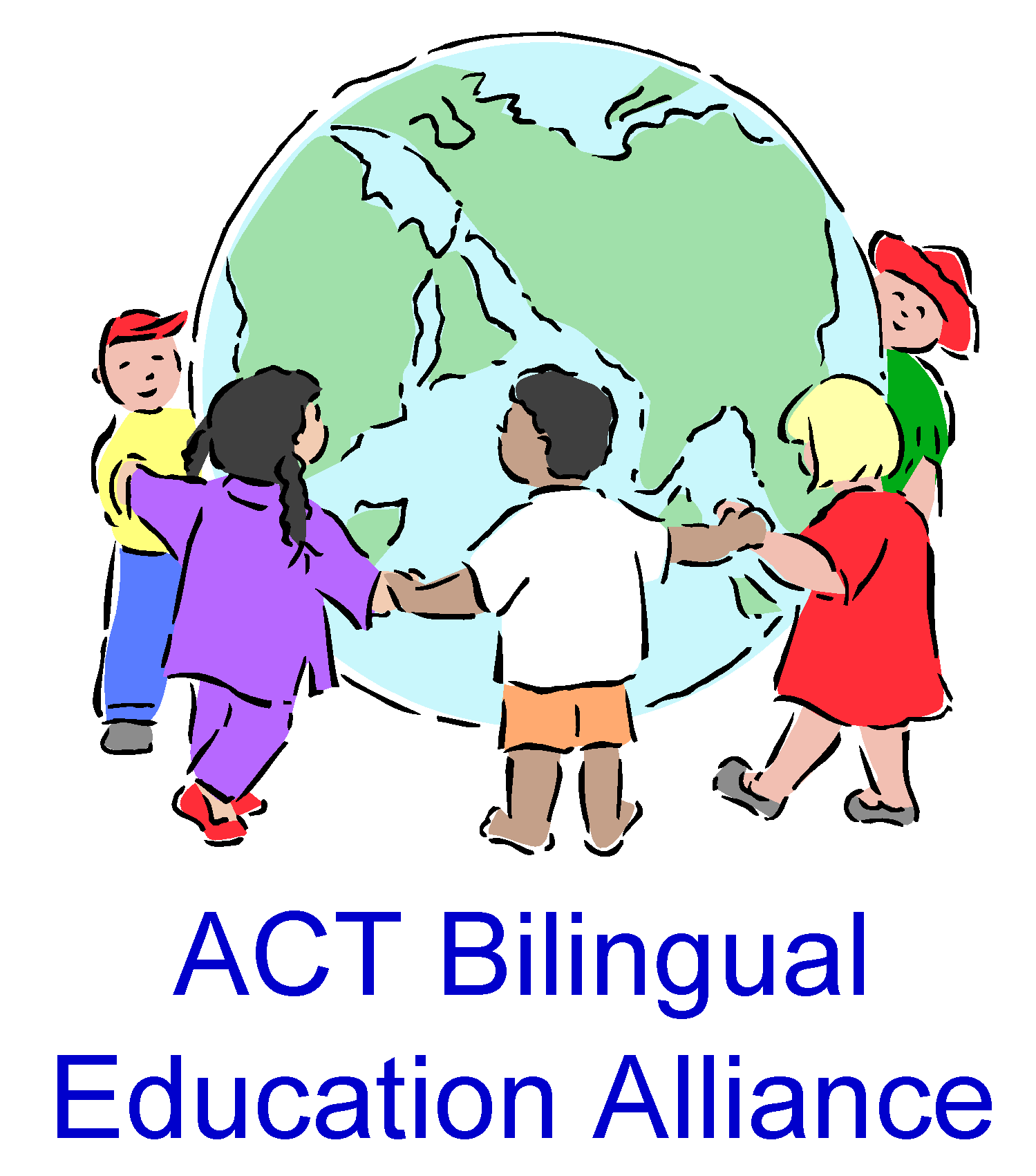 STUDENT DECLARATIONI declare that all parts of this competition submission are my own original work (assisted by parents in the case of students in pre-school to Year 2) and have not been copied. I confirm that my conversation partner and any other individual featured close-up (so they are clearly recognisable) in the video has given their permission to be so featured.I understand that if my entry is a prize winner or shortlisted finalist, written permission may be sought to display the video and/or written piece on the ACTBEA website, Facebook page and/or at a future ACTBEA organised event. I understand that my entry will not be published or displayed publicly without this express written permission (from my parent/guardian if I am under 18 years old).  *Student’s signature:  ________________  *Print Name: ___________________*School attended and Year level:  _______________________________________ *Date: ________________PARENT/GUARDIAN PERMISSION(to be signed by at least one parent/guardian if student is under 18 years of age)I/we have discussed the above points with my/our child. I/we have viewed my/our child’s work to be submitted in the ACT Bilingual Education Alliance (ACTBEA) Languages Competition 2021. I declare that the above student is eligible for the following category in the ACTBEA Sharing Languages and Cultures Competition 2021 (please tick only one):□ Preschool – Year 2           □ Primary (Years 3-6) □ Secondary/College (Years 7-12)I / we understand that my/our child’s entry will not be displayed on the ACTBEA website, Facebook page and/or at a future ACTBEA organised event without my express written permission.  *Signature: ______________________    *Print Name: _______________________________*Contact email address: ________________________________________________________*Phone number: ___________________________               *Date: _______________________     Signature: ______________________    Print Name: ________________________________Contact email address: ________________________________________________________Phone number: ___________________________               Date: _______________________      [ * is required ]